Compte rendu du conseil d’administration du 25 juin 2020Présents: Paul, Jean Lalanne, Claude Micmacher, Christian Naudet, Jean-Francis Parisis1/ Actions en cours d’ATTAC France A/ L’examen de la 3ème loi de finance rectificative est ouvert à l’Assemblée Nationale depuis le lundi 29 juin. Dans le projet présenté par le gouvernement il n’y a aucune mesure allant dans le sens d’une fiscalité plus juste. Nous pouvons interpeller les député(e)s afin de renforcer la pression citoyenne en utilisant ce lien : https://france.attac.org/se-mobiliser/que-faire-face-au-coronavirus/article/action-renforcons-la-pression-sur-nos-depute-e-s-pour-que-le-parlement-adopte les mesures de justice fiscale suivantes : prélever une contribution exceptionnelle sur le patrimoine des 1 % les plus riches, rétablir et rénover l’impôt de solidarité sur la fortune, rétablir la progressivité de l’imposition des revenus financiers, supprimer les niches fiscales inutiles et les exonérations anti-écologiques, instaurer la taxation unitaire des multinationales pour lutter contre l’évasion fiscale, taxer l’ensemble des transactions financières.B/ « L’après Covid-19 : revalorisez les emplois féminisés ! » : la crise a mis en lumière les métiers essentiels à la continuité sociale (infirmières, aides-soignantes, aide-ménagères, caissières, routiers, agent(e)s d’entretien, magasiniers, éboueurs...), qui sont pourtant les moins bien payés et peu considérés. Il s’agit pour la plupart de métiers à dominante féminine qu’une pétition soutenue par ATTAC a pour objectif de défendre : https://www.change.org/p/emmanuel-macron-revalorisez-les-emplois-f%C3%A9minis%C3%A9s?pk_campaign=Infolettre-2474&pk_kwd=www-change-org-p-emmanuel-macron
Un article sur ce sujet vient de paraître dans le dernier numéro des Possibles (n°24, été 2020) : « Reconnaissance de l’utilité des métiers à dominante féminine et transformation sociale » par Catherine Bloch-London et Christiane Marty.2/ Informations nationalesA/ La portée politique des alternatives concrètes : l’espace de travail « Alternatives » propose une contribution détaillant en quoi les activités dites alternatives ou d’économie solidaire constituent une forme de lutte au même titre que celles menées par les mouvements sociaux et doivent occuper une place au sein d’Attac : https://vie-interne.attac.org/espaces-de-travail/alternatives/article/en-quoi-les-alternatives-concretes-ont-elles-une-portee-politique?pk_campaign=Infolettre-2474&pk_k
Pour participer à cette réflexion et à ces actions, il est possible de rejoindre l’espace Alternatives en écrivant à alternatives-contact@attac.org.B/ Le budget d’ATTAC France :- Education populaire, campagnes et initiatives : 31% du budget consacrés à la production des documents d’expertise (livres, rapports, notes), à la production du matériel (autocollants, kit de mobilisation, etc.) et à l’organisation des actions citoyennes au cœur de l’activité d’Attac.- Organisation sur le terrain : 24% du budget consacrés à la mise en œuvre des actions des comités locaux.- Communication : 21% du budget consacrés à la production du journal, Lignes d’Attac, envoyé aux 10000 adhérent(e)s, et aux autres supports de communication de l’association, notamment le développement du site internet, les réseaux sociaux et la production de vidéos.- Fonctionnement : 19% d budget consacrés aux frais généraux, locaux, avocats, matériel et outils techniques.- Appui aux réseaux : 5% du budget consacrés à différents réseaux et collectifs qui se mobilisent sur les sujets portés par Attac3/ Informations localesA/ Le mardi 16 juin, la journée de mobilisation nationale pour l’hôpital a réuni à Périgueux quelques centaines de manifestants parmi lesquels de nombreux agents des professions hospitalières.B/ Notre assemblée générale devrait se tenir le vendredi 25 septembre avec Thierry Brugvin, membre du conseil scientifique d’Attac, qui animera un débat sur le thème de son livre « Qui dirige le monde ? La finance, l’idéologie, la psychologie...? »- AG à 18 heures- Buffet partagé à 19 heures- Intervention de Thierry Brugvin à partir de 20 heures.C/ La reprise des activités de Cinécinéma à  Périgueux va nous permettre d’accompagner la projection du film réalisé par Thomas Piketty et Justin Pemberton « Le capital au XXIème siècle », film qui met en perspective la richesse et le pouvoir d’un côté, et de l’autre le progrès social et les inégalités. Jean-Marie HARRIBEY, membre du conseil scientifique d’ATTAC, vient de nous donner son accord pour animer un débat après la projection du film qui aura lieu le mercredi 30 septembre prochain.Les comités locaux d’Attac proposent tout au long de l’année des ciné-débats qui permettent de sensibiliser un public élargi autour de sujets sur lesquels nous agissons. Ces comités partagent leurs idées de projections dans la rubrique Cinéma du site Vie interne.D/ Collecte des déchets ménagers et redevance incitative : en Dordogne se met en place un dispositif de diminution de la production de déchets ménagers par l’instauration d’une redevance tenant compte du poids des déchets déposés. Ce dispositif - à finalité environnementale en apparence – soulève cependant plusieurs problèmes objets de contestation : éloignement des points de collecte particulièrement défavorables aux personnes âgées ou handicapées, augmentation du coût pour les familles nombreuses, risque à terme d’une délégation départementale du service à une société privée. E/ L’écocentre de Saint-Pierre-de-Frugie propose plusieurs rencontres où nous pourrions nous retrouver :- dimanche 12 juillet : journées portes ouvertes avec un repair café, une zone de gratuité, etc- dimanche 4 octobre : fête de la nature.Prochain CA : le jeudi 23 juillet à 18 heures à la Bourse du Travail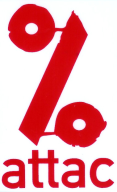 PERIGUEUX-NONTRONContacts :perigueux@attac.orghttp://local.attac.org/attac24/https://www.facebook.com/attac.perigueux.nontronIl s’agit tout simplementde se réapproprierensemblel’avenir de notre monde